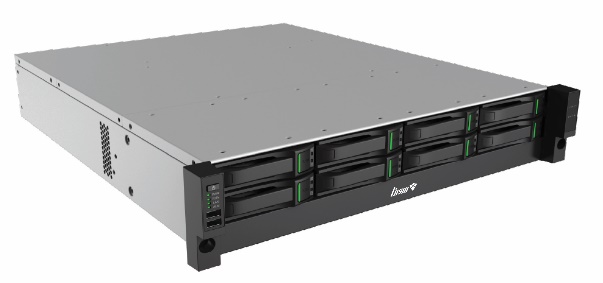 نام محصول : نرم افزار مانیتورینگ مرکزینوع محصول : CMSسازنده : شرکت فناوری نوین مرصاد فاطرمدل : SR-1000FeatureFeatureFeatureFeature• One 4T enterprise-level hard disk is standard equippedHDMI• 2 HDMI decoding outputBuilt-in Software• Easy7 CMS V9.1.0• One 4T enterprise-level hard disk is standard equippedHDMI• 2 HDMI decoding outputBuilt-in Software• Easy7 CMS V9.1.0System• Linux• English WEB management interfaceManagement Channels• Max 1000 video channelsHard Disk• Support access to 8 hard disksSystem• Linux• English WEB management interfaceManagement Channels• Max 1000 video channelsHard Disk• Support access to 8 hard disksK1000Calculation RudeData ClassificationClassification1000Uplink BandwidthNetwork BandwidthData Capacity Index10001 Point/ServerPoint NumberData Capacity Index5000Number of UsersData Capacity Index1000Organizational AreaData Capacity Index0.25YearNumber of yearsData Capacity Index1000Map PunctuationData Capacity Index4Local Decoding Performance
  (output resolution)Data Capacity Index1802M/PointVideo Storage PerformanceData Capacity Index1802M/PointVideo Forwarding PerformanceData Capacity Index42M/PointClient   Configuration
  i5-9500
  16G
  Video Preview (decode using CPU)
  Google versions below 9.0
  support this capabilityNo Plug-In4/1080p/2048/25/H.265Client   Configuration
  i5-9500
  16G
  Video Preview (decode using CPU)
  Google versions below 9.0
  support this capabilityNo Plug-In8Main code   stream/Code rateClient   Configuration
  i5-9500
  16G
  Video Preview (decode using CPU)
  Google versions below 9.0
  support this capabilityNo Plug-In8/720p/2048/25/H.265Client   Configuration
  i5-9500
  16G
  Video Preview (decode using CPU)
  Google versions below 9.0
  support this capabilityNo Plug-In10Main code   stream/Code rateClient   Configuration
  i5-9500
  16G
  Video Preview (decode using CPU)
  Google versions below 9.0
  support this capabilityNo Plug-In10/1080p/2048/25/H.264Client   Configuration
  i5-9500
  16G
  Video Preview (decode using CPU)
  Google versions below 9.0
  support this capabilityNo Plug-In16Main code   stream/Code rateClient   Configuration
  i5-9500
  16G
  Video Preview (decode using CPU)
  Google versions below 9.0
  support this capabilityNo Plug-In16/720p/2048/25/H.264Client   Configuration
  i5-9500
  16G
  Video Preview (decode using CPU)
  Google versions below 9.0
  support this capabilityNo Plug-In5Main code   stream/Code rateClient   Configuration
  i5-9500
  16G
  Video Preview (decode using CPU)
  Google versions below 9.0
  support this capabilityNo Plug-In5/1080p/2048/25/H.265Client   Configuration
  i5-9500
  16G
  Video Preview (decode using CPU)
  Google versions below 9.0
  support this capabilityNo Plug-In10Main code   stream/Code rateClient   Configuration
  i5-9500
  16G
  Video Preview (decode using CPU)
  Google versions below 9.0
  support this capabilityNo Plug-In10/720p/2048/25/H.265Client   Configuration
  i5-9500
  16G
  Video Preview (decode using CPU)
  Google versions below 9.0
  support this capabilityNo Plug-In12Main code   stream/Code rateClient   Configuration
  i5-9500
  16G
  Video Preview (decode using CPU)
  Google versions below 9.0
  support this capabilityNo Plug-In12/1080p/2048/25/H.264Client   Configuration
  i5-9500
  16G
  Video Preview (decode using CPU)
  Google versions below 9.0
  support this capabilityNo Plug-In16Main code   stream/Code rateClient   Configuration
  i5-9500
  16G
  Video Preview (decode using CPU)
  Google versions below 9.0
  support this capabilityNo Plug-In16/720p/2048/25/H.264Client   Configuration
  i5-9500
  16G
  Video Preview (decode using CPU)
  Google versions below 9.0
  support this capabilityNo Plug-In16Sub stream/Code   rateClient   Configuration
  i5-9500
  16G
  Video Preview (decode using CPU)
  Google versions below 9.0
  support this capabilityNo Plug-In164CIF/2048/25/H.265Client   Configuration
  i5-9500
  16G
  Video Preview (decode using CPU)
  Google versions below 9.0
  support this capabilityNo Plug-In4Main code   stream/Code rateClient   Configuration
  i5-9500
  16Gs
  Video Playback (decode using CPU)No Plug-In4/1080p/2048/25/H.265Client   Configuration
  i5-9500
  16Gs
  Video Playback (decode using CPU)No Plug-In8Main code   stream/Code rateClient   Configuration
  i5-9500
  16Gs
  Video Playback (decode using CPU)No Plug-In8/720p/2048/25/H.265Client   Configuration
  i5-9500
  16Gs
  Video Playback (decode using CPU)No Plug-In10Main code   stream/Code rateClient   Configuration
  i5-9500
  16Gs
  Video Playback (decode using CPU)No Plug-In10/1080p/2048/25/H.264Client   Configuration
  i5-9500
  16Gs
  Video Playback (decode using CPU)No Plug-In16Main code   stream/Code rateClient   Configuration
  i5-9500
  16Gs
  Video Playback (decode using CPU)No Plug-In16/720p/2048/25/H.264Client   Configuration
  i5-9500
  16Gs
  Video Playback (decode using CPU)No Plug-In5Main code   stream/Code rateClient   Configuration
  i5-9500
  16Gs
  Video Playback (decode using CPU)No Plug-In5/1080p/2048/25/H.265Client   Configuration
  i5-9500
  16Gs
  Video Playback (decode using CPU)No Plug-In10Main code   stream/Code rateClient   Configuration
  i5-9500
  16Gs
  Video Playback (decode using CPU)No Plug-In10/720p/2048/25/H.265Client   Configuration
  i5-9500
  16Gs
  Video Playback (decode using CPU)No Plug-In12Main code   stream/Code rateClient   Configuration
  i5-9500
  16Gs
  Video Playback (decode using CPU)No Plug-In12/1080p/2048/25/H.264Client   Configuration
  i5-9500
  16Gs
  Video Playback (decode using CPU)No Plug-In16Main code   stream/Code rateClient   Configuration
  i5-9500
  16Gs
  Video Playback (decode using CPU)No Plug-In16/720p/2048/25/H.264Client   Configuration
  i5-9500
  16Gs
  Video Playback (decode using CPU)No Plug-In16Sub stream/Code   rateClient   Configuration
  i5-9500
  16Gs
  Video Playback (decode using CPU)No Plug-In16/4CIF/2048/25/H.265Client   Configuration
  i5-9500
  16Gs
  Video Playback (decode using CPU)No Plug-In1Main code   stream/Code rateClient   Configuration
  i5-9500
  16G
  Video Preview
  (decode using CPU)
  Edge Browser
  (version 107)No Plug-In1/1080p/2048/25/H.265Client   Configuration
  i5-9500
  16G
  Video Preview
  (decode using CPU)
  Edge Browser
  (version 107)No Plug-In2Main code   stream/Code rateClient   Configuration
  i5-9500
  16G
  Video Preview
  (decode using CPU)
  Edge Browser
  (version 107)No Plug-In2/720p/2048/25/H.265Client   Configuration
  i5-9500
  16G
  Video Preview
  (decode using CPU)
  Edge Browser
  (version 107)No Plug-In4Main code   stream/Code rateClient   Configuration
  i5-9500
  16G
  Video Preview
  (decode using CPU)
  Edge Browser
  (version 107)No Plug-In4/1080p/2048/25/H.264Client   Configuration
  i5-9500
  16G
  Video Preview
  (decode using CPU)
  Edge Browser
  (version 107)No Plug-In7Main code   stream/Code rateClient   Configuration
  i5-9500
  16G
  Video Preview
  (decode using CPU)
  Edge Browser
  (version 107)No Plug-In7/720p/2048/25/H.264Client   Configuration
  i5-9500
  16G
  Video Preview
  (decode using CPU)
  Edge Browser
  (version 107)No Plug-In1Main code   stream/Code rateClient   Configuration
  i5-9500
  16G
  Video Preview
  (decode using CPU)
  Edge Browser
  (version 107)No Plug-In1/1080p/2048/25/H.265Client   Configuration
  i5-9500
  16G
  Video Preview
  (decode using CPU)
  Edge Browser
  (version 107)No Plug-In3Main code   stream/Code rateClient   Configuration
  i5-9500
  16G
  Video Preview
  (decode using CPU)
  Edge Browser
  (version 107)No Plug-In3/720p/2048/25/H.265Client   Configuration
  i5-9500
  16G
  Video Preview
  (decode using CPU)
  Edge Browser
  (version 107)No Plug-In10Main code   stream/Code rateClient   Configuration
  i5-9500
  16G
  Video Preview
  (decode using CPU)
  Edge Browser
  (version 107)No Plug-In10/1080p/2048/25/H.264Client   Configuration
  i5-9500
  16G
  Video Preview
  (decode using CPU)
  Edge Browser
  (version 107)No Plug-In16Main code   stream/Code rateClient   Configuration
  i5-9500
  16G
  Video Preview
  (decode using CPU)
  Edge Browser
  (version 107)No Plug-In16/720p/2048/25/H.264Client   Configuration
  i5-9500
  16G
  Video Preview
  (decode using CPU)
  Edge Browser
  (version 107)No Plug-In5Sub stream/Code   rateClient   Configuration
  i5-9500
  16G
  Video Preview
  (decode using CPU)
  Edge Browser
  (version 107)No Plug-In5/8MP/2048/25/H.265Client   Configuration
  i5-9500
  16G
  Video Preview
  (decode using CPU)
  Edge Browser
  (version 107)No Plug-In1Main code   stream/Code rateClient   Configuration
  i5-9500
  16Gs
  Video Playback
   (decode using CPU)
  Edge Browser
   (version 107)No Plug-In1/1080p/2048/25/H.265Client   Configuration
  i5-9500
  16Gs
  Video Playback
   (decode using CPU)
  Edge Browser
   (version 107)No Plug-In2Main code   stream/Code rateClient   Configuration
  i5-9500
  16Gs
  Video Playback
   (decode using CPU)
  Edge Browser
   (version 107)No Plug-In2/720p/2048/25/H.265Client   Configuration
  i5-9500
  16Gs
  Video Playback
   (decode using CPU)
  Edge Browser
   (version 107)No Plug-In4Main code   stream/Code rateClient   Configuration
  i5-9500
  16Gs
  Video Playback
   (decode using CPU)
  Edge Browser
   (version 107)No Plug-In4/1080p/2048/25/H.264Client   Configuration
  i5-9500
  16Gs
  Video Playback
   (decode using CPU)
  Edge Browser
   (version 107)No Plug-In7Main code   stream/Code rateClient   Configuration
  i5-9500
  16Gs
  Video Playback
   (decode using CPU)
  Edge Browser
   (version 107)No Plug-In7/720p/2048/25/H.264Client   Configuration
  i5-9500
  16Gs
  Video Playback
   (decode using CPU)
  Edge Browser
   (version 107)No Plug-In1Main code   stream/Code rateClient   Configuration
  i5-9500
  16Gs
  Video Playback
   (decode using CPU)
  Edge Browser
   (version 107)No Plug-In1/1080p/2048/25/H.265Client   Configuration
  i5-9500
  16Gs
  Video Playback
   (decode using CPU)
  Edge Browser
   (version 107)No Plug-In3Main code   stream/Code rateClient   Configuration
  i5-9500
  16Gs
  Video Playback
   (decode using CPU)
  Edge Browser
   (version 107)No Plug-In3/720p/2048/25/H.265Client   Configuration
  i5-9500
  16Gs
  Video Playback
   (decode using CPU)
  Edge Browser
   (version 107)No Plug-In10Main code   stream/Code rateClient   Configuration
  i5-9500
  16Gs
  Video Playback
   (decode using CPU)
  Edge Browser
   (version 107)No Plug-In10/1080p/2048/25/H.264Client   Configuration
  i5-9500
  16Gs
  Video Playback
   (decode using CPU)
  Edge Browser
   (version 107)No Plug-In16Main code   stream/Code rateClient   Configuration
  i5-9500
  16Gs
  Video Playback
   (decode using CPU)
  Edge Browser
   (version 107)No Plug-In16/720p/2048/25/H.264Client   Configuration
  i5-9500
  16Gs
  Video Playback
   (decode using CPU)
  Edge Browser
   (version 107)No Plug-In5Sub stream/Code   rateClient   Configuration
  i5-9500
  16Gs
  Video Playback
   (decode using CPU)
  Edge Browser
   (version 107)No Plug-In5/4CIF/2048/25/H.265Client   Configuration
  i5-9500
  16Gs
  Video Playback
   (decode using CPU)
  Edge Browser
   (version 107)No Plug-In5Concurrent online   userPerform this   operation once for
  online users 30 to 60sPressure Performance Index
  (standard value)40Concurrent online   userAn average of 45   secondsPressure
  performance index
  (peak value)15Per/sNumber of alerts   per secondPressure
  performance index
  (peak value)4200 UsersNumber of   concurrent
  login users per secondPressure
  performance index
  (peak value)15M/s, 25pictures/s15M/s, 25pictures/sLight-weight File   StorageFile Storage index00Decoding   PerformanceFile Storage index1.600.000Total Log RecordsHistorical Data   Capacity Indicator4.000.000Total Alarm RecordsHistorical Data   Capacity Indicator5.600.000Data TotalData Total